Anmälan till stämma 2022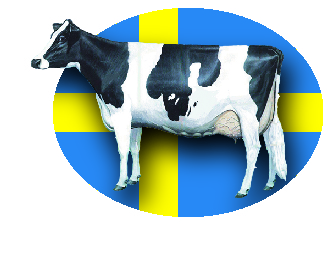 Samling måndagen den 27.e juni på Hooks Herrgård, Lekeryd.Vi börjar med lunch klockan 13.00 och sedan klockan 14.00 blir det stämmoförhandlingar och prisutdelning till 100 tons kor med avbrott för eftermiddags kaffe och på kvällen stämmomiddag, med hedersprisutdelning, underhållning & dans. Frukost och avresa med buss, på studieturs dag med lunch, tre gårdar besöks efter det går bussen tillbaka till Hooks Herrgård, för hemfärd eller vidare övernattning/rekreation för de som vill.Paketpris för del i dubbelrum med allt ovanstående blir 1875:-/ppEnkelrums paket kostar 2075:-Vinpaket till middag bokas separat nedan.Se nr:___________________________________________________Namn:__________________________________________________Adress:__________________________________________________Post nr & Postadress:_______________________________________Mobil  nr:________________________________________________Mail:____________________________________________________Buss dag 2 – antal?_________________________________________Meny anpassat vinpaket 280:-, antal:_________________Spa inträde 250:-, antal:-___________________________ Övrigt/Allegier/Önskemål:_________________________________________________________________________________________________________________________________________________________________________Pris för den som inte önskar delta på hela programmet lämnas på begäran!OBS! BOKA i tid, anmäl snarast och senast den 15/5, hotellets avbokningsregler gäller. Efter det kan vi inte garantera rum.Varmt Välkomna till härliga Hook, för festliga dagar, som vi längtar efter ko prat!